Methodologies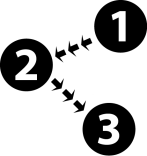 LectureActivity: Role Play Advance Preparation for Trainers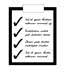 Prepare to facilitate role plays with volunteersActivity: Role Play 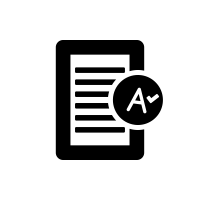 Enhanced Adherence Counseling Instructions:The facilitator will select two volunteers to role play in front of the group.In Part 1, the facilitator will play the role of the adolescent and the volunteer will conduct enhanced adherence counseling.In Part 2, the facilitator will play the role of parent with an HIV+ child and the volunteer will conduct enhanced adherence counseling.In the role play, the volunteer should use OARS skills to discuss the character’s problems with adherence. Be sure that providers go through every step during their role play conversation (Open-ended questions, Affirmation, Reflective listening, and Summary statements).Part 1 - AdolescentVolunteer: ProviderFacilitator: Joseph16 years oldPerinatally infected with HIV His mother is deceased and his father is often away for work, so he lives with his grandmother, aunt, and two young cousinsFeels frustrated that he has to take ARVs and often forgets to take them in the morning, so he will skip the dayHas not told any of his friends that he is HIV+ and wants to start datingEncourage the volunteer to think about a new plan to improve adherence using the model of change.Remember that adolescents will need support problem solving and planning while being encouraged to think up solutions that will allow them to manage their medications independently.The facilitator should provide specific and positive feedback about the OARS approaches used at the completion of the role play.Part 2 – Parent of an HIV+ ChildVolunteer: ProviderFacilitator: Sarah25 years old, mother of Elizabeth, who is 7 years oldElizabeth often has trouble swallowing pills and will get upset when she has to take themSarah feels overwhelmed and often gets angry with Elizabeth for having to struggle every day to take her ARVsRemind the volunteer that it is important both for the adults to be heard while reminding them it is their responsibility as caregiver to care for the child.Coach the volunteer to work with the parent to discuss a plan that reinforces the child’s positive behaviors.                 
                    Time: 1 hour, 20 minutes
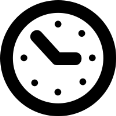 Session ObjectivesBy the end of this session, participants will be able to:Provide psychoeducation in ways to promote behavior changeUnderstand models of behavior change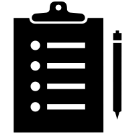 Understand common behavioral and emotional issues contributing to ART adherence difficultiesLearn adolescent brain development factors contributing to adherence difficulties Learn specific parenting and child skills relevant to adherence counseling for parents and childrenSession OverviewPART 1: Advanced Behavior ChangeModel of ChangeEncouraging Change TalkPros and ConsPART 2: Developmental ConsiderationsAdolescent Development and AdherenceChild Adherence: Working with CaregiversMaterials NeededSlides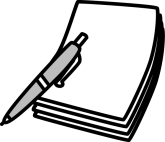 Adolescent FlipchartChild Flipchart                 
                    Time: 1 hour, 20 minutes
Session ObjectivesBy the end of this session, participants will be able to:Provide psychoeducation in ways to promote behavior changeUnderstand models of behavior changeUnderstand common behavioral and emotional issues contributing to ART adherence difficultiesLearn adolescent brain development factors contributing to adherence difficulties Learn specific parenting and child skills relevant to adherence counseling for parents and childrenSession OverviewPART 1: Advanced Behavior ChangeModel of ChangeEncouraging Change TalkPros and ConsPART 2: Developmental ConsiderationsAdolescent Development and AdherenceChild Adherence: Working with CaregiversMaterials NeededSlidesAdolescent FlipchartChild Flipchart30 minute Lecture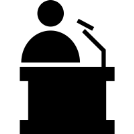 PART 1: Advanced Behavior ChangeTrainer will:Review each stage of the model of change and the provider’s role in supporting each stage:Pre-contemplationContemplationPreparationActionMaintenanceRelapseDescribe the steps of change talkBrainstorm the potential pros and cons of changing a behavior 
Break for questions.20 minute lectureDiscuss considerations of adolescent development and adherenceWhat characteristics and abilities are necessary to achieve “good” adherenceAdolescent brain developmentTeaching adolescents to take charge of their ARVsResponsibility shiftingSupport Life changesVariable schedulesDisclosureWays to protect privacyDiscuss ways to decide who share their diagnosis with, and whenWhat to do if the adolescent is in a relationship15 minute LectureTrainer will:Discuss issues specific to caregiving for an HIV+ child:Parent responsibilityTalking to children about ARVsChild refusal and reinforcement 5 minute Wrap-upKey points to emphasize in summary:It is important to understand both behavioral and emotional reasons for adherence problemsGeneral counseling techniques include therapeutic alliance, collaborative health education, and motivational interviewingAdolescents are going through a unique period of development that requires providers to simultaneously support them and build the skills they need to take care of themselvesProviders must work with parents to think of solutions that will make it better to give their child ARVs every day20 minute Activity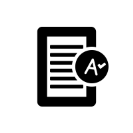 Role PlayPart 1 – Enhanced Adherence Counseling with an AdolescentFacilitator and a volunteer will role play enhanced adherence counseling with an adolescent.Ask the group if there are any questions before resuming lecture.Part 2 – Enhanced Adherence Counseling with the Parent of an HIV+ ChildFacilitator and a volunteer will role play enhanced adherence counseling with a parent whose child is HIV+.Ask the group if there are any questions before resuming lecture.